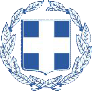 ΑΙΤΗΣΗ - ΥΠΕΥΘΥΝΗ ΔΗΛΩΣΗ(Άρθρο 8 Ν.1599/1986 και άρθρο 3 παρ.3 Ν.2690/1999)Αίτηση:Υποβάλλω συνημμένα τα απαιτούμενα δικαιολογητικά και παρακαλώ για την χορήγηση άδειας κυκλοφορίας του αναφερόμενου Επικαθήμενου / Ρυμουλκούμενου ως (1ο , 2ο κλπ) …………….…… στο ρυμουλκό με αρ. κυκλοφορίας ………………….. Επιθυμώ να εκτελώ (√): ΕΘΝΙΚΕΣ               ΕΘΝΙΚΕΣ & ΔΙΕΘΝΕΙΣ            μεταφορές.Υπεύθυνη Δήλωση:Με ατομική µου ευθύνη και γνωρίζοντας τις κυρώσεις που προβλέπονται από τις διατάξεις της παραγράφου 6 του άρθρου 22 του N.1599/1986, δηλώνω ότι: ΒΕΒΑΙΩΣΗ ΓΝΗΣΙΟΥ ΥΠΟΓΡΑΦΗΣ                                                                                                            ……./……./20…….              (Υπογραφή)ΠΛΗΡΟΦΟΡΙΑΚΑ ΣΤΟΙΧΕΙΑ ΑΠΑΙΤΟΥΜΕΝΑ ΔΙΚΑΙΟΛΟΓΗΤΙΚΑΗ ακρίβεια των στοιχείων που υποβάλλονται με αυτή τη δήλωση μπορεί να ελεγχθεί με βάση το αρχείο άλλων υπηρεσιών (άρθρο 8 παρ.4 Ν.1599/1986)Η ακρίβεια των στοιχείων που υποβάλλονται με αυτή τη δήλωση μπορεί να ελεγχθεί με βάση το αρχείο άλλων υπηρεσιών (άρθρο 8 παρ.4 Ν.1599/1986)Η ακρίβεια των στοιχείων που υποβάλλονται με αυτή τη δήλωση μπορεί να ελεγχθεί με βάση το αρχείο άλλων υπηρεσιών (άρθρο 8 παρ.4 Ν.1599/1986)Η ακρίβεια των στοιχείων που υποβάλλονται με αυτή τη δήλωση μπορεί να ελεγχθεί με βάση το αρχείο άλλων υπηρεσιών (άρθρο 8 παρ.4 Ν.1599/1986)Έκδοση αδείας κυκλοφορίας ΡΈκδοση αδείας κυκλοφορίας ΡΈκδοση αδείας κυκλοφορίας ΡΈκδοση αδείας κυκλοφορίας ΡΠρος: Περιφέρεια Δυτικής Ελλάδας Δ/νση Μεταφορών & Επικοινωνιών ΑΡΙΘΜΟΣ ΠΡΩΤΟΚΟΛΛΟΥΗΜΕΡΟΜΗΝΙΑΠρος: Περιφέρεια Δυτικής Ελλάδας Δ/νση Μεταφορών & Επικοινωνιών Συμπληρώνεται από την υπηρεσίαΣυμπληρώνεται από την υπηρεσίαΑριθμός Κυκλοφορίας: Είδος Οχήματος:Στοιχεία Αιτούντος (φυσικά πρόσωπα)Στοιχεία Αιτούντος (φυσικά πρόσωπα)Ποσοστό ιδιοκτησίας %Ποσοστό ιδιοκτησίας %Όνομα:Επώνυμο:Όνομα Πατέρα:Επώνυμο Πατέρα:Όνομα Μητέρας:Επώνυμο Μητέρας:Α.Δ.Τ.:Α.Φ.Μ.:Ημ/νια Γέννησης:Τόπος Γέννησης:Τόπος κατοικίας:Οδός:Αριθ.:Τ.Κ.:Τηλέφωνο:E-Mail:Στοιχεία Αιτούντος (νομικά πρόσωπα)Στοιχεία Αιτούντος (νομικά πρόσωπα)Στοιχεία Αιτούντος (νομικά πρόσωπα)Ποσοστό ιδιοκτησίας %Ποσοστό ιδιοκτησίας %Ποσοστό ιδιοκτησίας %Επωνυμία:Α.Φ.Μ.:Αρ. Καταστατικού:Αρ. Καταστατικού:Αρ. Καταστατικού:Ημ/νια Επικύρωσης:Ημ/νια Επικύρωσης:Ημ/νια Επικύρωσης:Αριθ. & Έτος ΦΕΚ ή ΓΕΜΗ:Αριθ. & Έτος ΦΕΚ ή ΓΕΜΗ:Έδρα:Οδός:Αριθ.:Τ.Κ.:Τηλέφωνο:E-Mail:ΟΡΙΣΜΟΣ/ΣΤΟΙΧΕΙΑ ΕΚΠΡΟΣΩΠΟΥ (για μη αυτοπρόσωπη κατάθεση αίτησης από τον αγοραστή ή παραλαβή τελικής διοικητικής πράξης:  Με το συμβολαιογραφικό πληρεξούσιο επιτρέπω στον/στην πιο κάτω αναφερόμενο/η να καταθέσει την παρούσα αίτηση και να παραλάβει τη νέα άδεια κυκλοφορίας.ΟΡΙΣΜΟΣ/ΣΤΟΙΧΕΙΑ ΕΚΠΡΟΣΩΠΟΥ (για μη αυτοπρόσωπη κατάθεση αίτησης από τον αγοραστή ή παραλαβή τελικής διοικητικής πράξης:  Με το συμβολαιογραφικό πληρεξούσιο επιτρέπω στον/στην πιο κάτω αναφερόμενο/η να καταθέσει την παρούσα αίτηση και να παραλάβει τη νέα άδεια κυκλοφορίας.ΟΡΙΣΜΟΣ/ΣΤΟΙΧΕΙΑ ΕΚΠΡΟΣΩΠΟΥ (για μη αυτοπρόσωπη κατάθεση αίτησης από τον αγοραστή ή παραλαβή τελικής διοικητικής πράξης:  Με το συμβολαιογραφικό πληρεξούσιο επιτρέπω στον/στην πιο κάτω αναφερόμενο/η να καταθέσει την παρούσα αίτηση και να παραλάβει τη νέα άδεια κυκλοφορίας.ΟΡΙΣΜΟΣ/ΣΤΟΙΧΕΙΑ ΕΚΠΡΟΣΩΠΟΥ (για μη αυτοπρόσωπη κατάθεση αίτησης από τον αγοραστή ή παραλαβή τελικής διοικητικής πράξης:  Με το συμβολαιογραφικό πληρεξούσιο επιτρέπω στον/στην πιο κάτω αναφερόμενο/η να καταθέσει την παρούσα αίτηση και να παραλάβει τη νέα άδεια κυκλοφορίας.ΟΡΙΣΜΟΣ/ΣΤΟΙΧΕΙΑ ΕΚΠΡΟΣΩΠΟΥ (για μη αυτοπρόσωπη κατάθεση αίτησης από τον αγοραστή ή παραλαβή τελικής διοικητικής πράξης:  Με το συμβολαιογραφικό πληρεξούσιο επιτρέπω στον/στην πιο κάτω αναφερόμενο/η να καταθέσει την παρούσα αίτηση και να παραλάβει τη νέα άδεια κυκλοφορίας.ΟΡΙΣΜΟΣ/ΣΤΟΙΧΕΙΑ ΕΚΠΡΟΣΩΠΟΥ (για μη αυτοπρόσωπη κατάθεση αίτησης από τον αγοραστή ή παραλαβή τελικής διοικητικής πράξης:  Με το συμβολαιογραφικό πληρεξούσιο επιτρέπω στον/στην πιο κάτω αναφερόμενο/η να καταθέσει την παρούσα αίτηση και να παραλάβει τη νέα άδεια κυκλοφορίας.ΟΡΙΣΜΟΣ/ΣΤΟΙΧΕΙΑ ΕΚΠΡΟΣΩΠΟΥ (για μη αυτοπρόσωπη κατάθεση αίτησης από τον αγοραστή ή παραλαβή τελικής διοικητικής πράξης:  Με το συμβολαιογραφικό πληρεξούσιο επιτρέπω στον/στην πιο κάτω αναφερόμενο/η να καταθέσει την παρούσα αίτηση και να παραλάβει τη νέα άδεια κυκλοφορίας.ΟΡΙΣΜΟΣ/ΣΤΟΙΧΕΙΑ ΕΚΠΡΟΣΩΠΟΥ (για μη αυτοπρόσωπη κατάθεση αίτησης από τον αγοραστή ή παραλαβή τελικής διοικητικής πράξης:  Με το συμβολαιογραφικό πληρεξούσιο επιτρέπω στον/στην πιο κάτω αναφερόμενο/η να καταθέσει την παρούσα αίτηση και να παραλάβει τη νέα άδεια κυκλοφορίας.Όνομα:Επώνυμο:Όνομα Πατέρα:Α.Δ.Τ.:Τόπος Κατοικίας:Οδός:Αριθ.:Τ.Κ.:Τηλέφωνο:E-Mail:Α/ΑΔΙΚΑΙΟΛΟΓΗΤΙΚΑ ΓΙΑ ΕΠΙΚΑΘΗΜΕΝΟ  Ή ΡΥΜΟΥΛΚΟΥΜΕΝΟ  (ΑΝΑΡΙΘΜΟ) – ΜΕΤΑΧΕΙΡΙΣΜΕΝΑ ΕΞΩΤΕΡΙΚΟΥ1Αίτηση – Υπεύθυνη Δήλωση2Πιστοποιητικά Τελωνείου 3Ξένη Άδεια Κυκλοφορίας4Δελτίο Τεχνικού Ελέγχου (ΚΤΕΟ) σε ισχύ και φωτοαντίγραφο5Πρακτικό Επιθεώρησης από το Τεχνικό Τμήμα  (με καθορισμό του ελκυστήρα που θα ανήκει)6Τιμολόγιο πώλησης (πρωτότυπο & φωτοτυπία)7Παράβολο από Τράπεζα: 100€8Άδεια Οδικού Μεταφορέα (σε ισχύ)Α/ΑΔΙΚΑΙΟΛΟΓΗΤΙΚΑ ΓΙΑ ΕΠΙΚΑΘΗΜΕΝΟ  Ή ΡΥΜΟΥΛΚΟΥΜΕΝΟ  (ΑΝΑΡΙΘΜΟ) - ΑΝΤΙΠΡΟΣΩΠΕΙΑΣ1Αίτηση – Υπεύθυνη Δήλωση2Πιστοποιητικά Τελωνείου3Πιστοποιητικό Συμμόρφωσης4Έγκριση Τύπου Οχήματος 5Πρακτικό Επιθεώρησης από το Τεχνικό Τμήμα  (με καθορισμό του ελκυστήρα που θα ανήκει)6Τιμολόγιο πώλησης (πρωτότυπο & φωτοτυπία)7Παράβολο από Τράπεζα: 100€8Άδεια Οδικού Μεταφορέα (σε ισχύ)Α/ΑΔΙΚΑΙΟΛΟΓΗΤΙΚΑ ΓΙΑ ΕΠΙΚΑΘΗΜΕΝΟ  Ή ΡΥΜΟΥΛΚΟΥΜΕΝΟ  ΚΑΤΟΠΙΝ ΜΕΤΑΒΙΒΑΣΗΣ1Αίτηση – Υπεύθυνη Δήλωση2Φάκελος οχήματος στην υπηρεσία και άδεια κυκλοφορίας3Τιμολόγιο πώλησης (πρωτότυπο & φωτοτυπία)4Δελτίο Τεχνικού Ελέγχου (ΚΤΕΟ) σε ισχύ και φωτοαντίγραφο5Τεχνικός Έλεγχος (με καθορισμό του ελκυστήρα που θα ανήκει)6Παράβολο από Τράπεζα: 100€7Άδεια Οδικού Μεταφορέα (σε ισχύ)8Σε περίπτωση παρακράτησης κυριότητας του οχήματος, απαιτείται η άρση παρακράτησης για να πραγματοποιηθεί η μεταβίβαση.ΑΠΟΔΕΙΞΗ ΤΑΥΤΟΠΡΟΣΩΠΕΙΑΣΈλληνες πολίτες :   Αστ. Ταυτότητα ή Δίπλωμα Οδήγησης ή Διαβατήριο Πολίτες ΕΕ           :   Διαβατήριο και Άδεια Διαμονής Ευρωπαίου πολίτηΠολίτες εκτός ΕΕ:  Διαβατήριο και Άδεια ΠαραμονήςΜΗ ΑΥΤΟΠΡΟΣΩΠΗ ΠΑΡΟΥΣΙΑΑπαιτείται ο ορισμός εκπροσώπου/εξουσιοδοτημένου προσώπου στο παρόν έντυπο με θεώρηση του γνησίου της υπογραφής ή εξουσιοδότηση ή πληρεξούσιο με θεώρηση του γνησίου της υπογραφήςΣε περίπτωση που το παρόν έντυπο επέχει και θέση Υ.Δ. το κείμενο υπογράφεται μόνο από τον ενδιαφερόμενο ή από πρόσωπο που έχει πληρεξούσιο, στο οποίο θα δίνεται ρητά το δικαίωμα υπογραφής Υ.Δ. ΝΟΜΙΚΑ ΠΡΟΣΩΠΑΌταν συμβαλλόμενος είναι Νομικό Πρόσωπο απαιτούνται:Για Α.Ε.:  Σύσταση, Δ.Σ. σε ισχύ και πρακτικό του Δ.Σ.: i) για την απόφαση έκδοσης άδειας κυκλοφορίας και ii) για την παροχή εξουσιοδότησης στο πρόσωπο που θα προσέλθει.Για Ο.Ε., Ε.Ε., Ε.Π.Ε., Ι.Κ.Ε.: Πιστοποιητικό περί μεταβολών (τελευταίου διμήνου) από το ΓΕΜΗ και αντίγραφο καταστατικού με τυχόν τροποποιήσεις.ΠΛΗΡΩΜΗ ΠΑΡΑΒΟΛΟΥ Οι πληρωμές γίνονται στα παρακάτω ΙΒΑΝ (Ε.Τ.Ε.) ή στο POS της υπηρεσίαςIBAN ΑΧΑΙΑΣ: 	GR88 0110 2250 0000 2255 4535 934
IBAN ΗΛΕΙΑΣ: 	GR32 0110 7930 0000 7935 4500 047
IBAN ΑΙΤ/ΝΙΑΣ: 	GR11 0110 2250 0000 2250 0276 005Όποιος εν γνώσει του δηλώνει ψευδή γεγονότα ή αρνείται ή αποκρύπτει τα αληθινά µε έγγραφη υπεύθυνη δήλωση του άρθρου 8 τιµωρείται µε φυλάκιση τουλάχιστον τριών µηνών.